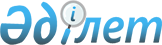 О внесении изменения в решение маслихата от 9 апреля 2019 года № 380 "Об утверждении Правил проведения раздельных сходов местного сообщества и количественного состава представителей жителей сел для участия в сходе местного сообщества Айсаринского сельского округа Костанайского района Костанайской области"
					
			Утративший силу
			
			
		
					Решение маслихата Костанайского района Костанайской области от 25 февраля 2020 года № 487. Зарегистрировано Департаментом юстиции Костанайской области 17 марта 2020 года № 9029. Утратило силу решением маслихата Костанайского района Костанайской области от 24 марта 2022 года № 145
      Сноска. Утратило силу решением маслихата Костанайского района Костанайской области от 24.03.2022 № 145 (вводится в действие по истечении десяти календарных дней после дня его первого официального опубликования).
      В соответствии с пунктом 6 статьи 39-3 Закона Республики Казахстан от 23 января 2001 года "О местном государственном управлении и самоуправлении в Республике Казахстан" и постановлением Правительства Республики Казахстан от 18 октября 2013 года № 1106 "Об утверждении Типовых правил проведения раздельных сходов местного сообщества" Костанайский районный маслихат РЕШИЛ:
      1. Внести в решение маслихата "Об утверждении Правил проведения раздельных сходов местного сообщества и количественного состава представителей жителей сел для участия в сходе местного сообщества Айсаринского сельского округа Костанайского района Костанайской области" от 9 апреля 2019 года № 380 (опубликовано 16 апреля 2019 года в Эталонном контрольном банке нормативных правовых актов Республики Казахстан, зарегистрировано в Реестре государственной регистрации нормативных правовых актов под № 8340) следующее изменение:
      приложение к указанному решению изложить в новой редакции согласно приложению к настоящему решению.
      2. Настоящее решение вводится в действие по истечении десяти календарных дней после дня его первого официального опубликования. Количественный состав представителей жителей сел для участия в сходе местного сообщества Айсаринского сельского округа Костанайского района Костанайской области
					© 2012. РГП на ПХВ «Институт законодательства и правовой информации Республики Казахстан» Министерства юстиции Республики Казахстан
				
      Председатель сессии, секретарь Костанайского районного маслихата 

А. Аксаутова
Приложение
к решению Костанайского
районного маслихата
от 25 февраля 2020 года
№ 487Приложение
к решению Костанайского
районного маслихата
от 9 апреля 2019 года
№ 380
№
Наименование населенного пункта
Количество представителей жителей сел Айсаринского сельского округа Костанайского района Костанайской области (человек)
1
Для жителей села Айсары Айсаринского сельского округа Костанайского района Костанайской области
60
2
Для жителей села Қостомар Айсаринского сельского округа Костанайского района Костанайской области
39
3
Для жителей села Степное Айсаринского сельского округа Костанайского района Костанайской области
3
4
Для жителей села Половниковка Айсаринского сельского округа Костанайского района Костанайской области
10